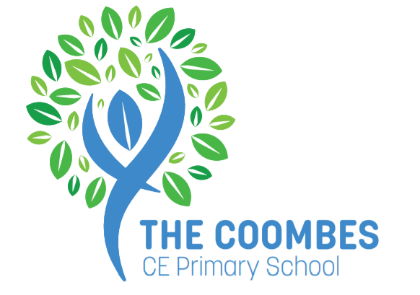 The Coombes Church of England Primary School A love of learning grows here Early Years Foundation Stage (EYFS) Leader Starting date: 3rd June 2024  Hours: Full-time (maternity leave) Salary: MPS/UPS + TLR2 £3,214 per annumThe Coombes CE Primary School is looking for an outstanding EYFS teacher with responsibility for two reception classes and a Nursery. You will lead our friendly, committed and hardworking EYFS team to provide the highest quality provision- all within our beautifully refurbished setting! You will be an active member of the Senior Leadership Team and be an instrumental part in shaping the strategic direction of the school as well as improving the provision for all pupils within Early Years. Your leadership will ensure that the provision within this pivotal phase of children's education gives every child an inspirational start to school. The successful candidate will:  Be an outstanding practitioner and have the ability to lead and motivate  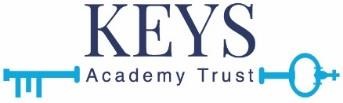 Have high expectations for standards of achievement and behaviour  Have vision and the ability to contribute to the leadership of our school  Be able to work collaboratively to support and motivate others  Have the drive and energy to enthuse and inspire pupils  Promote our Christian ethos We are able to offer:  A well-resourced primary school with strong links with the wider community Newly refurbished classroom with a range of new resources and facilities Pupils who are enthusiastic, caring and keen to learn A commitment to supporting leadership growth and development Talented and dedicated team of staff  Active and supportive parents and governors We would welcome applications from ambitious teachers who want to make a significant contribution to the provision and outcomes for our pupils and who would be willing to develop their leadership skills in monitoring, tracking and reporting on progress and attainment in EYFS within a friendly and newly refurbished setting.We welcome and encourage visits to our school. To arrange a visit please email the Operations Manager, Joanna Hardy, email: operations@coombes.wokingham.sch.uk. Application forms can be found in the work for us section of the school website: https://www.thecoombes.comApplications must be submitted by email with a letter of application to operations@coombes.wokingham.sch.uk No CVs will be accepted.Closing date for applications: Friday 23rd February 2024Interview date: Thursday 29th February 2024 The Keys Academy Trust is committed to safeguarding and promoting the welfare of children and young people and expects all staff and volunteers to share this commitment. Applicants must be willing to undergo checks with past employers and the Disclosure and Barring Service enhanced criminal records check.